Приложение № 17к приказу МЧС Россииот 28 июня 2018 года № 261 Форма проверочного листа (списка контрольных вопросов), применяемая при осуществлении федерального государственного пожарного надзора Настоящая Форма проверочного листа (списка контрольных вопросов) (далее - проверочный лист) применяется в ходе плановых проверок, проводимых в отношении складского здания, сооружения, стоянки для автомобилей без технического обслуживания и ремонта, книгохранилища, архива, складского помещения (класс функциональной пожарной опасности Ф5.2), подлежащих федеральному государственному пожарному надзору, при осуществлении контроля за соблюдением требований пожарной безопасности.Предмет плановой проверки ограничивается обязательными требованиями, изложенными в форме проверочного листа.Настоящая Форма проверочного листа (списка контрольных вопросов) (далее - проверочный лист) применяется в ходе плановых проверок, проводимых в отношении складского здания, сооружения, стоянки для автомобилей без технического обслуживания и ремонта, книгохранилища, архива, складского помещения (класс функциональной пожарной опасности Ф5.2), подлежащих федеральному государственному пожарному надзору, при осуществлении контроля за соблюдением требований пожарной безопасности.Предмет плановой проверки ограничивается обязательными требованиями, изложенными в форме проверочного листа.Настоящая Форма проверочного листа (списка контрольных вопросов) (далее - проверочный лист) применяется в ходе плановых проверок, проводимых в отношении складского здания, сооружения, стоянки для автомобилей без технического обслуживания и ремонта, книгохранилища, архива, складского помещения (класс функциональной пожарной опасности Ф5.2), подлежащих федеральному государственному пожарному надзору, при осуществлении контроля за соблюдением требований пожарной безопасности.Предмет плановой проверки ограничивается обязательными требованиями, изложенными в форме проверочного листа.Настоящая Форма проверочного листа (списка контрольных вопросов) (далее - проверочный лист) применяется в ходе плановых проверок, проводимых в отношении складского здания, сооружения, стоянки для автомобилей без технического обслуживания и ремонта, книгохранилища, архива, складского помещения (класс функциональной пожарной опасности Ф5.2), подлежащих федеральному государственному пожарному надзору, при осуществлении контроля за соблюдением требований пожарной безопасности.Предмет плановой проверки ограничивается обязательными требованиями, изложенными в форме проверочного листа.Настоящая Форма проверочного листа (списка контрольных вопросов) (далее - проверочный лист) применяется в ходе плановых проверок, проводимых в отношении складского здания, сооружения, стоянки для автомобилей без технического обслуживания и ремонта, книгохранилища, архива, складского помещения (класс функциональной пожарной опасности Ф5.2), подлежащих федеральному государственному пожарному надзору, при осуществлении контроля за соблюдением требований пожарной безопасности.Предмет плановой проверки ограничивается обязательными требованиями, изложенными в форме проверочного листа.Настоящая Форма проверочного листа (списка контрольных вопросов) (далее - проверочный лист) применяется в ходе плановых проверок, проводимых в отношении складского здания, сооружения, стоянки для автомобилей без технического обслуживания и ремонта, книгохранилища, архива, складского помещения (класс функциональной пожарной опасности Ф5.2), подлежащих федеральному государственному пожарному надзору, при осуществлении контроля за соблюдением требований пожарной безопасности.Предмет плановой проверки ограничивается обязательными требованиями, изложенными в форме проверочного листа.Настоящая Форма проверочного листа (списка контрольных вопросов) (далее - проверочный лист) применяется в ходе плановых проверок, проводимых в отношении складского здания, сооружения, стоянки для автомобилей без технического обслуживания и ремонта, книгохранилища, архива, складского помещения (класс функциональной пожарной опасности Ф5.2), подлежащих федеральному государственному пожарному надзору, при осуществлении контроля за соблюдением требований пожарной безопасности.Предмет плановой проверки ограничивается обязательными требованиями, изложенными в форме проверочного листа.Настоящая Форма проверочного листа (списка контрольных вопросов) (далее - проверочный лист) применяется в ходе плановых проверок, проводимых в отношении складского здания, сооружения, стоянки для автомобилей без технического обслуживания и ремонта, книгохранилища, архива, складского помещения (класс функциональной пожарной опасности Ф5.2), подлежащих федеральному государственному пожарному надзору, при осуществлении контроля за соблюдением требований пожарной безопасности.Предмет плановой проверки ограничивается обязательными требованиями, изложенными в форме проверочного листа.Настоящая Форма проверочного листа (списка контрольных вопросов) (далее - проверочный лист) применяется в ходе плановых проверок, проводимых в отношении складского здания, сооружения, стоянки для автомобилей без технического обслуживания и ремонта, книгохранилища, архива, складского помещения (класс функциональной пожарной опасности Ф5.2), подлежащих федеральному государственному пожарному надзору, при осуществлении контроля за соблюдением требований пожарной безопасности.Предмет плановой проверки ограничивается обязательными требованиями, изложенными в форме проверочного листа.Настоящая Форма проверочного листа (списка контрольных вопросов) (далее - проверочный лист) применяется в ходе плановых проверок, проводимых в отношении складского здания, сооружения, стоянки для автомобилей без технического обслуживания и ремонта, книгохранилища, архива, складского помещения (класс функциональной пожарной опасности Ф5.2), подлежащих федеральному государственному пожарному надзору, при осуществлении контроля за соблюдением требований пожарной безопасности.Предмет плановой проверки ограничивается обязательными требованиями, изложенными в форме проверочного листа.Настоящая Форма проверочного листа (списка контрольных вопросов) (далее - проверочный лист) применяется в ходе плановых проверок, проводимых в отношении складского здания, сооружения, стоянки для автомобилей без технического обслуживания и ремонта, книгохранилища, архива, складского помещения (класс функциональной пожарной опасности Ф5.2), подлежащих федеральному государственному пожарному надзору, при осуществлении контроля за соблюдением требований пожарной безопасности.Предмет плановой проверки ограничивается обязательными требованиями, изложенными в форме проверочного листа.Настоящая Форма проверочного листа (списка контрольных вопросов) (далее - проверочный лист) применяется в ходе плановых проверок, проводимых в отношении складского здания, сооружения, стоянки для автомобилей без технического обслуживания и ремонта, книгохранилища, архива, складского помещения (класс функциональной пожарной опасности Ф5.2), подлежащих федеральному государственному пожарному надзору, при осуществлении контроля за соблюдением требований пожарной безопасности.Предмет плановой проверки ограничивается обязательными требованиями, изложенными в форме проверочного листа.Настоящая Форма проверочного листа (списка контрольных вопросов) (далее - проверочный лист) применяется в ходе плановых проверок, проводимых в отношении складского здания, сооружения, стоянки для автомобилей без технического обслуживания и ремонта, книгохранилища, архива, складского помещения (класс функциональной пожарной опасности Ф5.2), подлежащих федеральному государственному пожарному надзору, при осуществлении контроля за соблюдением требований пожарной безопасности.Предмет плановой проверки ограничивается обязательными требованиями, изложенными в форме проверочного листа.     1. Наименование органа государственного контроля (надзора):      1. Наименование органа государственного контроля (надзора):      1. Наименование органа государственного контроля (надзора):      1. Наименование органа государственного контроля (надзора): . . . .      2. Наименование юридического лица, фамилия, имя, отчество (при наличии) индивидуального      2. Наименование юридического лица, фамилия, имя, отчество (при наличии) индивидуального      2. Наименование юридического лица, фамилия, имя, отчество (при наличии) индивидуального      2. Наименование юридического лица, фамилия, имя, отчество (при наличии) индивидуального      2. Наименование юридического лица, фамилия, имя, отчество (при наличии) индивидуального      2. Наименование юридического лица, фамилия, имя, отчество (при наличии) индивидуального      2. Наименование юридического лица, фамилия, имя, отчество (при наличии) индивидуального      2. Наименование юридического лица, фамилия, имя, отчество (при наличии) индивидуального      2. Наименование юридического лица, фамилия, имя, отчество (при наличии) индивидуального      2. Наименование юридического лица, фамилия, имя, отчество (при наличии) индивидуального      2. Наименование юридического лица, фамилия, имя, отчество (при наличии) индивидуального      2. Наименование юридического лица, фамилия, имя, отчество (при наличии) индивидуального      2. Наименование юридического лица, фамилия, имя, отчество (при наличии) индивидуального предпринимателя или гражданина, в отношении которого проводится проверка предпринимателя или гражданина, в отношении которого проводится проверка предпринимателя или гражданина, в отношении которого проводится проверка предпринимателя или гражданина, в отношении которого проводится проверка предпринимателя или гражданина, в отношении которого проводится проверка предпринимателя или гражданина, в отношении которого проводится проверка . . . 3. Место проведения плановой проверки с заполнением проверочного листа и (или) указание на используемые юридическим лицом, индивидуальным предпринимателем объекты защиты 3. Место проведения плановой проверки с заполнением проверочного листа и (или) указание на используемые юридическим лицом, индивидуальным предпринимателем объекты защиты 3. Место проведения плановой проверки с заполнением проверочного листа и (или) указание на используемые юридическим лицом, индивидуальным предпринимателем объекты защиты 3. Место проведения плановой проверки с заполнением проверочного листа и (или) указание на используемые юридическим лицом, индивидуальным предпринимателем объекты защиты 3. Место проведения плановой проверки с заполнением проверочного листа и (или) указание на используемые юридическим лицом, индивидуальным предпринимателем объекты защиты 3. Место проведения плановой проверки с заполнением проверочного листа и (или) указание на используемые юридическим лицом, индивидуальным предпринимателем объекты защиты 3. Место проведения плановой проверки с заполнением проверочного листа и (или) указание на используемые юридическим лицом, индивидуальным предпринимателем объекты защиты 3. Место проведения плановой проверки с заполнением проверочного листа и (или) указание на используемые юридическим лицом, индивидуальным предпринимателем объекты защиты 3. Место проведения плановой проверки с заполнением проверочного листа и (или) указание на используемые юридическим лицом, индивидуальным предпринимателем объекты защиты 3. Место проведения плановой проверки с заполнением проверочного листа и (или) указание на используемые юридическим лицом, индивидуальным предпринимателем объекты защиты 3. Место проведения плановой проверки с заполнением проверочного листа и (или) указание на используемые юридическим лицом, индивидуальным предпринимателем объекты защиты 3. Место проведения плановой проверки с заполнением проверочного листа и (или) указание на используемые юридическим лицом, индивидуальным предпринимателем объекты защиты 3. Место проведения плановой проверки с заполнением проверочного листа и (или) указание на используемые юридическим лицом, индивидуальным предпринимателем объекты защиты 4. Реквизиты распоряжения или приказа руководителя, заместителя руководителя органа 4. Реквизиты распоряжения или приказа руководителя, заместителя руководителя органа 4. Реквизиты распоряжения или приказа руководителя, заместителя руководителя органа 4. Реквизиты распоряжения или приказа руководителя, заместителя руководителя органа 4. Реквизиты распоряжения или приказа руководителя, заместителя руководителя органа 4. Реквизиты распоряжения или приказа руководителя, заместителя руководителя органа 4. Реквизиты распоряжения или приказа руководителя, заместителя руководителя органа 4. Реквизиты распоряжения или приказа руководителя, заместителя руководителя органа 4. Реквизиты распоряжения или приказа руководителя, заместителя руководителя органа 4. Реквизиты распоряжения или приказа руководителя, заместителя руководителя органа 4. Реквизиты распоряжения или приказа руководителя, заместителя руководителя органа 4. Реквизиты распоряжения или приказа руководителя, заместителя руководителя органа 4. Реквизиты распоряжения или приказа руководителя, заместителя руководителя органа государственного контроля (надзора) о проведении проверки государственного контроля (надзора) о проведении проверки . . . 5. Учетный номер проверки и дата присвоения учетного номера проверки в едином реестре проверок 5. Учетный номер проверки и дата присвоения учетного номера проверки в едином реестре проверок 5. Учетный номер проверки и дата присвоения учетного номера проверки в едином реестре проверок 5. Учетный номер проверки и дата присвоения учетного номера проверки в едином реестре проверок 5. Учетный номер проверки и дата присвоения учетного номера проверки в едином реестре проверок 5. Учетный номер проверки и дата присвоения учетного номера проверки в едином реестре проверок 5. Учетный номер проверки и дата присвоения учетного номера проверки в едином реестре проверок 5. Учетный номер проверки и дата присвоения учетного номера проверки в едином реестре проверок 5. Учетный номер проверки и дата присвоения учетного номера проверки в едином реестре проверок 5. Учетный номер проверки и дата присвоения учетного номера проверки в едином реестре проверок 5. Учетный номер проверки и дата присвоения учетного номера проверки в едином реестре проверок 5. Учетный номер проверки и дата присвоения учетного номера проверки в едином реестре проверок 5. Учетный номер проверки и дата присвоения учетного номера проверки в едином реестре проверок . . . . 6. Должность, фамилия и инициалы должностного лица, проводящего плановую проверку и 6. Должность, фамилия и инициалы должностного лица, проводящего плановую проверку и 6. Должность, фамилия и инициалы должностного лица, проводящего плановую проверку и 6. Должность, фамилия и инициалы должностного лица, проводящего плановую проверку и 6. Должность, фамилия и инициалы должностного лица, проводящего плановую проверку и 6. Должность, фамилия и инициалы должностного лица, проводящего плановую проверку и 6. Должность, фамилия и инициалы должностного лица, проводящего плановую проверку и 6. Должность, фамилия и инициалы должностного лица, проводящего плановую проверку и 6. Должность, фамилия и инициалы должностного лица, проводящего плановую проверку и 6. Должность, фамилия и инициалы должностного лица, проводящего плановую проверку и 6. Должность, фамилия и инициалы должностного лица, проводящего плановую проверку и 6. Должность, фамилия и инициалы должностного лица, проводящего плановую проверку и 6. Должность, фамилия и инициалы должностного лица, проводящего плановую проверку и заполняющего проверочный лист . . . . 7. Перечень вопросов, отражающих содержание обязательных требований, ответы на которые однозначно свидетельствуют о соблюдении или несоблюдении юридическим лицом, индивидуальным предпринимателем обязательных требований, составляющих предмет проверки: 7. Перечень вопросов, отражающих содержание обязательных требований, ответы на которые однозначно свидетельствуют о соблюдении или несоблюдении юридическим лицом, индивидуальным предпринимателем обязательных требований, составляющих предмет проверки: 7. Перечень вопросов, отражающих содержание обязательных требований, ответы на которые однозначно свидетельствуют о соблюдении или несоблюдении юридическим лицом, индивидуальным предпринимателем обязательных требований, составляющих предмет проверки: 7. Перечень вопросов, отражающих содержание обязательных требований, ответы на которые однозначно свидетельствуют о соблюдении или несоблюдении юридическим лицом, индивидуальным предпринимателем обязательных требований, составляющих предмет проверки: 7. Перечень вопросов, отражающих содержание обязательных требований, ответы на которые однозначно свидетельствуют о соблюдении или несоблюдении юридическим лицом, индивидуальным предпринимателем обязательных требований, составляющих предмет проверки: 7. Перечень вопросов, отражающих содержание обязательных требований, ответы на которые однозначно свидетельствуют о соблюдении или несоблюдении юридическим лицом, индивидуальным предпринимателем обязательных требований, составляющих предмет проверки: 7. Перечень вопросов, отражающих содержание обязательных требований, ответы на которые однозначно свидетельствуют о соблюдении или несоблюдении юридическим лицом, индивидуальным предпринимателем обязательных требований, составляющих предмет проверки: 7. Перечень вопросов, отражающих содержание обязательных требований, ответы на которые однозначно свидетельствуют о соблюдении или несоблюдении юридическим лицом, индивидуальным предпринимателем обязательных требований, составляющих предмет проверки: 7. Перечень вопросов, отражающих содержание обязательных требований, ответы на которые однозначно свидетельствуют о соблюдении или несоблюдении юридическим лицом, индивидуальным предпринимателем обязательных требований, составляющих предмет проверки: 7. Перечень вопросов, отражающих содержание обязательных требований, ответы на которые однозначно свидетельствуют о соблюдении или несоблюдении юридическим лицом, индивидуальным предпринимателем обязательных требований, составляющих предмет проверки: 7. Перечень вопросов, отражающих содержание обязательных требований, ответы на которые однозначно свидетельствуют о соблюдении или несоблюдении юридическим лицом, индивидуальным предпринимателем обязательных требований, составляющих предмет проверки: 7. Перечень вопросов, отражающих содержание обязательных требований, ответы на которые однозначно свидетельствуют о соблюдении или несоблюдении юридическим лицом, индивидуальным предпринимателем обязательных требований, составляющих предмет проверки: 7. Перечень вопросов, отражающих содержание обязательных требований, ответы на которые однозначно свидетельствуют о соблюдении или несоблюдении юридическим лицом, индивидуальным предпринимателем обязательных требований, составляющих предмет проверки: № п/п Наименование противопожарного мероприятия Реквизиты нормативных правовых актов Ответы на вопросы 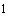 _________________ Указывается: "да", "нет" либо "н/р" - в случае, если требование на юридическое лицо (индивидуального предпринимателя) не распространяется. 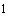 _________________ Указывается: "да", "нет" либо "н/р" - в случае, если требование на юридическое лицо (индивидуального предпринимателя) не распространяется. _________________ Указывается: "да", "нет" либо "н/р" - в случае, если требование на юридическое лицо (индивидуального предпринимателя) не распространяется. _________________ Указывается: "да", "нет" либо "н/р" - в случае, если требование на юридическое лицо (индивидуального предпринимателя) не распространяется. Общие мероприятия Общие мероприятия Общие мероприятия Общие мероприятия 1. Соблюдаются ли собственниками имущества, руководителями федеральных органов исполнительной власти, руководителями органов местного самоуправления, лицами, уполномоченными владеть, пользоваться или распоряжаться имуществом, в том числе руководителями организаций и лицами, в установленном порядке назначенными ответственными за обеспечение пожарной безопасности, должностными лицами, гражданами (далее - проверяемое лицо) на объекте защиты проектные решения, выполненные в соответствии с требованиями пожарной безопасности? Статьи 4-6, 48-96 Технического регламента о требованиях пожарной безопасности (утвержден Федеральным законом от 22.07.2008 № 123-ФЗ)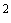 Подпункты "д", "о" пункта 23, пункты 33, 61 Правил противопожарного режима в Российской Федерации, утвержденных постановлением Правительства Российской Федерации от 25.04.2012 № 390 "О противопожарном режиме" (далее - ППР). 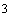 1.1. наличию системы обеспечения пожарной безопасности? 1.2. противопожарным расстояниям между зданиями и сооружениями? 1.3. наружному противопожарному водоснабжению? 1.4. проездам и подъездам для пожарной техники? 1.5. конструктивным и объемно-планировочным решениям, степени огнестойкости и классу конструктивной пожарной опасности? 1.6. обеспечению безопасности людей при возникновении пожара? 1.7. обеспечению безопасности пожарно-спасательных подразделений при ликвидации пожара? 1.8. показателям категории зданий, сооружений, помещений, оборудования и наружных установок по признаку взрывопожарной и пожарной опасности? 1.9. защите зданий, сооружений, помещений и оборудования автоматической установкой пожаротушения и автоматической пожарной сигнализацией? 1.10. иным системам противопожарной защиты? 1.11. размещению, управлению и взаимодействию оборудования противопожарной защиты с инженерными системами зданий и оборудованием, работа которого направлена на обеспечение безопасной эвакуации людей, тушение пожара и ограничение его развития? 1.12. соответствию алгоритма работы технических систем (средств) противопожарной защиты? 1.13. организационно-техническим мероприятиям по обеспечению пожарной безопасности объекта защиты? 1.14. расчетным величинам пожарных рисков? _________________ Собрание законодательства Российской Федерации, 28.07.2008, № 30, ст.3579; 16.07.2012, № 29, ст.3997; 08.07.2013, № 27, ст.3477; 30.06.2014, № 26, ст.3366; 20.07.2015, № 29, ст.4360; 04.07.2016, № 27, ст.4234; 31.07.2017, № 31, ст.4793.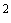 Собрание законодательства Российской Федерации, 07.05.2012, № 19, ст.2415; 03.03.2014, № 9, ст.906; 30.06.2014, № 26, ст.3577; 16.03.2015, № 11, ст.1607; 16.11.2015, № 46, ст.6397; 11.04.2016, № 15, ст.2105; 29.08.2016, № 35, ст.5327; 27.03.2017, № 13, ст.1941. 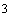 _________________ Собрание законодательства Российской Федерации, 28.07.2008, № 30, ст.3579; 16.07.2012, № 29, ст.3997; 08.07.2013, № 27, ст.3477; 30.06.2014, № 26, ст.3366; 20.07.2015, № 29, ст.4360; 04.07.2016, № 27, ст.4234; 31.07.2017, № 31, ст.4793.Собрание законодательства Российской Федерации, 07.05.2012, № 19, ст.2415; 03.03.2014, № 9, ст.906; 30.06.2014, № 26, ст.3577; 16.03.2015, № 11, ст.1607; 16.11.2015, № 46, ст.6397; 11.04.2016, № 15, ст.2105; 29.08.2016, № 35, ст.5327; 27.03.2017, № 13, ст.1941. _________________ Собрание законодательства Российской Федерации, 28.07.2008, № 30, ст.3579; 16.07.2012, № 29, ст.3997; 08.07.2013, № 27, ст.3477; 30.06.2014, № 26, ст.3366; 20.07.2015, № 29, ст.4360; 04.07.2016, № 27, ст.4234; 31.07.2017, № 31, ст.4793.Собрание законодательства Российской Федерации, 07.05.2012, № 19, ст.2415; 03.03.2014, № 9, ст.906; 30.06.2014, № 26, ст.3577; 16.03.2015, № 11, ст.1607; 16.11.2015, № 46, ст.6397; 11.04.2016, № 15, ст.2105; 29.08.2016, № 35, ст.5327; 27.03.2017, № 13, ст.1941. _________________ Собрание законодательства Российской Федерации, 28.07.2008, № 30, ст.3579; 16.07.2012, № 29, ст.3997; 08.07.2013, № 27, ст.3477; 30.06.2014, № 26, ст.3366; 20.07.2015, № 29, ст.4360; 04.07.2016, № 27, ст.4234; 31.07.2017, № 31, ст.4793.Собрание законодательства Российской Федерации, 07.05.2012, № 19, ст.2415; 03.03.2014, № 9, ст.906; 30.06.2014, № 26, ст.3577; 16.03.2015, № 11, ст.1607; 16.11.2015, № 46, ст.6397; 11.04.2016, № 15, ст.2105; 29.08.2016, № 35, ст.5327; 27.03.2017, № 13, ст.1941. 2. Представлена ли проверяемым лицом декларация пожарной безопасности в органы государственного пожарного надзора? часть 5 статьи 6, части 1, 3-5 статьи 64 Технического регламента, приказ МЧС России от 24.02.2009 № 91 "Об утверждении формы и порядка регистрации декларации пожарной безопасности" 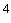 _________________             Бюллетень нормативных актов федеральных органов исполнительной власти, 13.04.2009, № 15. 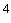 _________________             Бюллетень нормативных актов федеральных органов исполнительной власти, 13.04.2009, № 15. _________________             Бюллетень нормативных актов федеральных органов исполнительной власти, 13.04.2009, № 15. _________________             Бюллетень нормативных актов федеральных органов исполнительной власти, 13.04.2009, № 15. 3. Разработана ли проверяемым лицом в отношении объекта защиты инструкция о мерах пожарной безопасности? Пункты 2, 460 ППР 4. Отражены ли проверяемым лицом в инструкции о мерах пожарной безопасности следующие вопросы: 4.1 порядок содержания территории, зданий, сооружений и помещений, в том числе эвакуационных путей? Подпункт "а" пункта 461 ППР 4.2 мероприятия по обеспечению пожарной безопасности технологических процессов при эксплуатации оборудования и производстве пожароопасных работ? Подпункт "б" пункта 461 ППР 4.3 порядок и нормы хранения и транспортировки пожаровзрывоопасных веществ и пожароопасных веществ и материалов? Подпункт "в" пункта 461 ППР 4.4 порядок осмотра и закрытия помещений по окончании работы? Подпункт "г" пункта 461 ППР 4.5 расположение мест для курения, применения открытого огня, проезда транспорта и проведения огневых или иных пожароопасных работ? Подпункт "д" пункта 461 ППР 4.6 порядок сбора, хранения и удаления горючих веществ и материалов, содержания и хранения спецодежды? Подпункт "е" пункта 461 ППР 4.7 допустимое количество единовременно находящихся в помещениях сырья, полуфабрикатов и готовой продукции? Подпункт "ж" пункта 461 ППР 4.8 порядок и периодичность уборки горючих отходов и пыли, хранения промасленной спецодежды? Подпункт "з" пункта 461 ППР 4.9 предельные показания контрольно-измерительных приборов (манометры, термометры и другие), отклонения от которых могут вызвать пожар или взрыв? Подпункт "и" пункта 461 ППР 4.10 обязанности и действия работников при пожаре, в том числе при вызове пожарной охраны, аварийной остановке технологического оборудования, отключении вентиляции и электрооборудования (в том числе в случае пожара и по окончании рабочего дня), пользовании средствами пожаротушения и пожарной автоматики, эвакуации горючих веществ и материальных ценностей, осмотре и приведении в пожаровзрывобезопасное состояние всех помещений предприятия (подразделения)? Подпункт "к" пункта 461 ППР 4.11 допустимое (предельное) количество людей, которые могут одновременно находиться на объекте защиты? Подпункт "л" пункта 461 ППР 5. Проведены ли проверяемым лицом работы по заделке негорючими материалами отверстий и зазоров в местах пересечения противопожарных преград различными инженерными (в том числе электрическими проводами, кабелями) и технологическими коммуникациями? Пункт 22 ППР 6. Обеспечивается ли проверяемым лицом требуемый предел огнестойкости и дымогазонепроницаемости в результате проведенных работ по заделке негорючими материалами отверстий и зазоров в местах пересечения противопожарных преград различными инженерными (в том числе электрическими проводами, кабелями) и технологическими коммуникациями? Пункт 22 ППР 7. Исключено ли проверяемым лицом хранение и применение легковоспламеняющихся и горючих жидкостей, пороха, взрывчатых веществ, пиротехнических изделий, баллонов с горючими газами, товаров в аэрозольной упаковке и других пожаровзрывоопасных веществ и материалов: Подпункт "а" пункта 23 ППР 7.1. на чердаках? 7.2. в подвалах? 7.3. на цокольных этажах? 7.4. под свайными пространством зданий? 8. Исключено ли проверяемым лицом размещение производственных участков, мастерских, а также хранения продукции, оборудования, мебели и других предметов: Подпункт "б" пункта 23 ППР 8.1. на чердаках? 8.2. на технических этажах? 8.3. в вентиляционных камерах? 8.4. в других технических помещениях? 9. Исключено ли проверяемым лицом хранение горючих материалов в лифтовых холлах? Подпункт "в" пункта 23 ППР 10. Исключено ли проверяемым лицом размещение и эксплуатация в лифтовых холлах: Подпункт "в" пункта 23 ППР 10.1. кладовых? 10.2. киосков? 10.3. ларьков? 10.4. других подобных помещений? 11. Исключено ли проверяемым лицом хранение вещей, мебели и других горючих материалов под лестничными маршами и на лестничных площадках? Подпункт "к" пункта 23 ППР 12. Исключено ли проверяемым лицом размещение в лестничных клетках внешних блоков кондиционеров? Подпункт "м" пункта 23 ППР 13. Обеспечены ли проверяемым лицом: Пункт 24 ППР 13.1. содержание наружных пожарных лестниц и ограждений на крыше (покрытии) здания в исправном состоянии? 13.2. очистка от снега и наледи в зимнее время наружных пожарных лестниц и ограждений на крыше (покрытии) здания? 13.3. проведение не реже 1 раза в 5 лет эксплуатационных испытаний пожарных лестниц и ограждений на крышах с составлением соответствующего протокола испытаний? 14. Очищены ли проверяемым лицом от мусора и посторонних предметов приямки у оконных проемов подвальных и цокольных этажей здания? Пункт 26 ППР 15. Обеспечено ли проверяемым лицом исправное состояние механизмов для самозакрывания противопожарных дверей? Пункт 37(1) ППР 16. Соответствуют ли транспаранты и баннеры, размещаемые проверяемым лицом на фасадах зданий и сооружений, требованиям пожарной безопасности: Пункт 40(1) ППР 16.1. выполнены ли из негорючих или трудногорючих материалов? 16.2. не ограничивает ли их размещение проветривания лестничных клеток, а также других специально предусмотренных проемов в фасадах зданий и сооружений от дыма и продуктов горения при пожаре? 17. Исключена ли проверяемым лицом прокладка в пространстве воздушного зазора навесных фасадных систем электрических кабелей и проводов открытым способом? Пункт 40(1) ППР 18. Хранится ли проверяемым лицом на объекте защиты исполнительная документация на установки и системы противопожарной защиты объекта? Пункт 61 ППР 19. Обеспечено ли проверяемым лицом исправное состояние систем и установок противопожарной защиты, в том числе: Пункт 61 ППР 19.1. систем предотвращения пожара? 19.2. систем противопожарной защиты? 20. Организовано ли проверяемым лицом проведение проверки работоспособности систем противопожарной защиты с оформлением соответствующих актов проверки? Пункт 61 ППР 21. Исключен ли проверяемым лицом перевод систем противопожарной защиты и систем предотвращения пожара с автоматического пуска на ручной пуск? Пункт 62 ППР 22. Находятся ли в исправном состоянии устройства для самозакрывания дверей? Пункт 62 ППР 23. Отсутствуют ли приспособления, препятствующие нормальному закрыванию противопожарных или противодымных дверей (устройств)? Пункт 62 ППР 24. Обеспечено ли проверяемым лицом в соответствии с годовым планом-графиком и сроками выполнения проведение: Пункт 63 ППР 24.1. регламентных работ по техническому обслуживанию систем противопожарной защиты? 24.2. планово-предупредительного ремонта систем противопожарной защиты? 25. Обеспечено ли проверяемым лицом наличие в помещении пожарного поста (диспетчерской) инструкции о порядке действий дежурного персонала при получении сигналов о пожаре и неисправности установок (систем) противопожарной защиты? Пункт 64 ППР 26. Обеспечен ли проверяемым лицом телефонной связью и ручными электрическими фонарями пожарный пост (диспетчерская)? Пункт 65 ППР 27. Соблюдается ли проверяемым лицом запрет на использование в помещениях складов газовых плит и электронагревательных приборов? Пункт 348 ППР 28. Обеспечено ли проверяемым лицом размещение аппаратов, предназначенных для отключения электроснабжения склада, вне складского помещения на стене из негорючих материалов или отдельно стоящей опоре? Пункт 349 ППР 29. Обеспечено ли проверяемым лицом наличие на дверях помещений производственного и складского назначения обозначения их категорий по пожарной опасности, а также класса зоны? Пункт 20 ППР 30. Обеспечено ли проверяемым лицом на объектах защиты, в которых может одновременно находиться 50 и более человек, а также на объектах с рабочими местами на этаже для 10 и более человек наличие планов эвакуации людей при пожаре, на которых обозначены места хранения первичных средств пожаротушения? Пункт 7 ППР 31. Назначено ли проверяемым лицом лицо, ответственное за пожарную безопасность, которое обеспечивает соблюдение требований пожарной безопасности на объекте? Пункт 4 ППР 32. Обеспечено ли проверяемым лицом наличие табличек с номером телефона для вызова пожарной охраны в складских, производственных, административных и общественных помещениях? Пункт 6 ППР 33. Обеспечило ли проверяемое лицо наличие инструкции о действиях персонала по эвакуации людей при пожаре? Пункт 12 ППР 34. Обеспечило ли проверяемое лицо проведение не реже 1 раза в полугодие практических тренировок лиц, осуществляющих свою деятельность на объекте защиты? Пункт 12 ППР 35. Обеспечило ли проверяемое лицо на объекте с ночным пребыванием людей наличие: Пункт 9 ППР 35.1. инструкции о действиях обслуживающего персонала на случай пожара? 35.2. телефонной связи? 35.3. электрических фонарей (не менее 1 фонаря на каждого дежурного)? 35.4. средств индивидуальной защиты органов дыхания и зрения человека от токсичных продуктов горения из расчета не менее 1-го средства индивидуальной защиты органов дыхания и зрения человека На каждого дежурного? 36. Обеспечило ли проверяемое лицо на объекте защиты с ночным пребыванием людей ежедневную передачу в подразделение пожарной охраны, в районе выезда которого находится объект защиты, информации о количестве людей (больных), находящихся на объекте защиты (в том числе в ночное время)? Пункт 10 ППР 37. Организовало ли проверяемое лицо на объекте защиты с круглосуточным пребыванием людей, относящихся к маломобильным группам населения (инвалиды с поражением опорно-двигательного аппарата, люди с недостатками зрения и дефектами слуха, а также лица преклонного возраста и временно нетрудоспособные), подготовку лиц, осуществляющих свою деятельность на объекте защиты, к действиям по эвакуации указанных граждан в случае возникновения пожара? Пункт 13 ППР 38. Исключено ли проверяемым лицом изменение (без проведения экспертизы проектной документации) предусмотренного проектной документацией класса функциональной пожарной опасности зданий (сооружений, пожарных отсеков и частей зданий, сооружений - помещений или групп помещений, функционально связанных между собой)? Подпункт "о" пункта 23 ППР 39. Исключена ли проверяемым лицом уборка помещений и стирка одежды с применением бензина, керосина и других легковоспламеняющихся и горючих жидкостей? Подпункт "з" пункта 23 ППР 40. Исключено ли проверяемым лицом одновременное пребывание более 50 человек в помещениях с одним эвакуационным выходом? Пункт 25 ППР 41. Исключено ли проверяемым лицом одновременное пребывание более 50 человек в помещениях зданий IV и V степени огнестойкости, расположенных выше 1-го этажа? Пункт 25 ППР 42. Обеспечена ли проверяемым лицом исправность клапанов мусоропроводов и бельепроводов, которые должны находиться в закрытом положении и иметь уплотнение в притворе? Пункт 53 ППР 43. Соблюдены ли проверяемым лицом проектные решения, требования нормативных документов по пожарной безопасности и (или) специальных технических условий при монтаже, ремонте и обслуживании средств обеспечения пожарной безопасности зданий и сооружений? Пункт 61 ППР 44. Исключено ли проверяемым лицом размещение в подвальных и цокольных этажах лечебных учреждений мастерских, складов и кладовых? Подпункт "д" пункта 136 ППР 45. Исключено ли проверяемым лицом размещение в зданиях медицинских организаций V степени огнестойкости, оказывающих медицинскую помощь в стационарных условиях, с печным отоплением более 25 человек больных (взрослых и (или) детей)? Пункт 139 ППР 46. Организовано ли проверяемым лицом круглосуточное дежурство обслуживающего персонала на объекте защиты с ночным пребыванием людей? Пункт 8 ППР 47. Обеспечило ли проверяемое лицо при проведении мероприятий с массовым пребыванием людей (дискотеки, торжества, представления и другие): Пункт 30 ППР 47.1. осмотр помещений перед началом мероприятий в целях определения их готовности в части соблюдения мер пожарной безопасности? 47.2. дежурство ответственных лиц на сцене и в зальных помещениях? 48. Исключено ли проверяемым лицом использование помещений выше 2-го этажа при проведении мероприятий с массовым пребыванием людей (50 человек и более) в зданиях IV и V степеней огнестойкости? Пункт 31 ППР 49. Обеспечивается ли проверяемым лицом применение на мероприятиях с массовым пребыванием людей электрических гирлянд и иллюминации, имеющих соответствующий сертификат соответствия? Пункт 31 ППР 50. Обеспечена ли проверяемым лицом установка новогодней елки на устойчивом основании? Пункт 31 ППР 51. Исключено ли проверяемым лицом загромождение выходов из помещения при установке елки? Пункт 31 ППР 52. Обеспечено ли проверяемым лицом размещение ветвей елки на расстоянии не менее 1 метра от стен и потолков? Пункт 31 ППР 53. Исключены ли проверяемым лицом при проведении мероприятий с массовым пребыванием людей в помещении (50 человек и более): 54. применение пиротехнических изделий, за исключением хлопушек и бенгальских свечей, соответствующих I классу опасности по техническому регламенту Таможенного союза "О безопасности пиротехнических изделий", дуговых прожекторов со степенью защиты менее IP54 и свечей? Подпункт "а" пункта 32 ППР 55. проведение перед началом или во время представлений огневых, покрасочных и других пожароопасных и пожаровзрывоопасных работ? Подпункт "в" пункта 32 ППР 56. уменьшение ширины проходов между рядами и установка в проходах дополнительных кресел, стульев и иных вещей (мебели, материалов)? Подпункт "г" пункта 32 ППР 57. полное выключение света в помещении во время спектаклей или представлений? Подпункт "д" пункта 32 ППР 58. нарушение установленных норм заполнения помещений людьми? Подпункт "е" пункта 32 ППР 59. Исключена ли проверяемым лицом установка кипятильников, водонагревателей и титанов, стерилизация медицинских инструментов, а также разогрев парафина и озокерита (за исключением помещений, предназначенных для этих целей)? Пункт 137 ППР 60. Исключено ли проверяемым лицом применение керогазы, керосинки и примуса для кипячения медицинских изделий и белья? Пункт 137 ППР 61. Исключены ли проверяемым лицом установка и хранение баллонов с кислородом в зданиях медицинских организаций? Подпункт "в" пункта 136(1) ППР 62. Исключено ли проверяемым лицом хранение в лабораториях, отделениях медицинских организаций и кабинетах медицинских работников лекарственных препаратов и медицинских изделий, относящихся к легковоспламеняющимся и горючим жидкостям, общим весом более 3 килограммов? Пункт 138 ППР 63. Обеспечено ли проверяемым лицом хранение в лабораториях, отделениях медицинских организаций и кабинетах медицинских работников лекарственных препаратов и медицинских изделий, относящихся к легковоспламеняющимся и горючим жидкостям, с учетом их совместимости в закрывающихся на замок металлических шкафах? Пункт 138 ППР Обучение мерам пожарной безопасности Обучение мерам пожарной безопасности Обучение мерам пожарной безопасности Обучение мерам пожарной безопасности 64. Организовано ли проверяемым лицом прохождение работниками вводного и первичного противопожарного инструктажа при устройстве на работу? Пункт 3 ППР, приказ МЧС России от 12.12.2007 № 645 "Об утверждении Норм пожарной безопасности "Обучение мерам пожарной безопасности работников организаций" 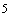 65. Организовано ли проверяемым лицом прохождение работниками повторного противопожарного инструктажа? 66. Организовано ли проверяемым лицом прохождение руководителем и лицами ответственными за пожарную безопасность обучения по программам пожарно-технического минимума? _________________             Бюллетень нормативных актов федеральных органов исполнительной власти, 31.03.2008, № 13. 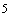 _________________             Бюллетень нормативных актов федеральных органов исполнительной власти, 31.03.2008, № 13. _________________             Бюллетень нормативных актов федеральных органов исполнительной власти, 31.03.2008, № 13. _________________             Бюллетень нормативных актов федеральных органов исполнительной власти, 31.03.2008, № 13. 67. Согласованы ли проверяемым лицом специальные программы по обучению мерам пожарной безопасности? Пункт 3 ППР, приказ МЧС России от 12.12.2007 № 645 68. Определены ли проверяемым лицом порядок и сроки проведения противопожарного инструктажа и прохождения пожарно-технического минимума? Обозначение мест для курения Обозначение мест для курения Обозначение мест для курения Обозначение мест для курения 69. Обозначены ли проверяемым лицом места, специально отведенные для курения табака, знаками "Место для курения"? Пункт 14 ППР 69.1. Обеспечено ли проверяемым лицом размещение знаков пожарной безопасности "Курение табака и пользование открытым огнем запрещено": Пункт 14 ППР 69.2. на лестничных клетках? 69.3. на цокольных этажах? 69.4. в подвальных и чердачных помещениях? 69.5. на территории объекта? Первичные средства пожаротушения и противопожарное водоснабжение Первичные средства пожаротушения и противопожарное водоснабжение Первичные средства пожаротушения и противопожарное водоснабжение Первичные средства пожаротушения и противопожарное водоснабжение 70. Обеспечено ли проверяемым лицом здание требуемым количеством первичных средств пожаротушения? Пункты 70, 468, 474, приложения № 1 и № 2 ППР 71. Обеспечены ли проверяемым лицом исправность, своевременное обслуживание и ремонт источников наружного противопожарного водоснабжения? Пункты 55, 59 ППР 72. Организовано ли проверяемым лицом не реже, чем 1 раз в полгода, проведение проверок работоспособности источников наружного противопожарного водоснабжения, с составлением соответствующих актов? Пункты 55, 59 ППР 73. Обеспечено ли проверяемым лицом исправное состояние пожарных гидрантов (резервуаров), являющихся источником противопожарного водоснабжения? Пункт 55 ППР 74. Утеплены и очищены ли проверяемым лицом от снега и льда в зимнее время пожарные гидранты (резервуары)? Пункт 55 ППР 75. Обеспечена ли проверяемым лицом доступность подъезда пожарной техники и забора воды в любое время года? Пункт 55 ППР 76. Обозначено ли проверяемым лицом направление движения к пожарным гидрантам и резервуарам, являющимся источниками противопожарного водоснабжения? Пункт 55 ППР 77. Исключена ли проверяемым лицом установка автотранспорта на крышках колодцев пожарных гидрантов? Пункт 56 ППР 78. Обеспечена ли проверяемым лицом укомплектованность пожарных кранов внутреннего противопожарного водопровода пожарными рукавами, ручными пожарными стволами и пожарными запорными клапанами? Пункт 57 ППР 78.1. присоединен ли пожарный рукав к пожарному крану и пожарному стволу? 78.2. соблюдено ли требование о размещении пожарного рукава в навесных, встроенных или приставных пожарных шкафах? 78.3. организована ли перекатка пожарных рукавов не реже 1 раза в год? 78.4. обеспечены ли пожарные шкафы элементами для опломбирования и фиксации в закрытом положении? 78.5. обеспечено ли открывание дверей пожарных шкафов не менее чем на 90 градусов? 79. Обеспечены ли проверяемым лицом помещения насосных станций схемами противопожарного водоснабжения и схемами обвязки насосов? Пункт 58 ППР 80. Обеспечено ли проверяемым лицом соблюдение сроков перезарядки огнетушителей и их освидетельствования? Пункт 70 ППР Система вентиляции Система вентиляции Система вентиляции Система вентиляции 81. Обеспечено ли проверяемым лицом закрытие дверей вентиляционных камер? Подпункт "а" пункта 48 ППР 82. Открыты ли проверяемым лицом эксплуатируемые вытяжные каналы, отверстия и решетки систем вентиляции и кондиционирования воздуха? Подпункт "б" пункта 48 ППР 83. Исключено ли проверяемым лицом подключение газовых отопительных приборов к воздуховодам систем вентиляции и кондиционирования воздуха? Подпункт "в" пункта 48 ППР 84. Проведена ли проверка проверяемым лицом: Пункт 49 ППР 84.1. огнезадерживающих устройств в воздуховодах? 84.2. устройств блокировки вентиляционных систем с автоматическими установками пожарной сигнализации? 84.3. автоматических устройств отключения вентиляции при пожаре? Эвакуационные пути и выходы Эвакуационные пути и выходы Эвакуационные пути и выходы Эвакуационные пути и выходы 85. Обеспечено ли проверяемым лицом требованиям пожарной безопасности эвакуационные пути, эвакуационные и аварийные выходы: Подпункт "а" пункта 36 ППР 85.1. порогов? 85.2. раздвижных и подъемно-опускных дверей и ворот без возможности вручную открыть их изнутри и заблокировать в открытом состоянии? 85.3. вращающихся дверей и турникетов? 85.4. других устройств, препятствующих свободной эвакуации людей? 86. Обеспечен ли проверяемым лицом запрет размещения мебели, оборудования и других предметов на объекте защиты: Подпункт "ж" пункта 23 ППР 86.1. на подходах к первичным средствам пожаротушения? 86.2. у дверей эвакуационных выходов? 86.3. при выходах на наружные эвакуационные лестницы? 87. Обеспечен ли проверяемым лицом запрет размещения кладовых и других подсобных помещений на лестничных клетках и в поэтажных коридорах? Подпункт "к" пункта 23 ППР 88. Обеспечено ли проверяемым лицом наличие на объектах защиты с рабочими местами на этаже для 10 и более человек планов эвакуации людей при пожаре, на которых обозначены места хранения первичных средств пожаротушения? Пункт 7 ППР 89. Обеспечена ли проверяемым лицом возможность свободного открывания запоров на дверях эвакуационных выходов изнутри без ключа? Пункт 35 ППР 90. Обеспечен ли проверяемым лицом запрет размещения (установки) на путях эвакуации и эвакуационных выходах различных материалов, изделий, оборудования, производственных отходов, мусора и других предметов: Подпункт "б" пункта 36 ППР 90.1. в проходах? 90.2. в коридорах? 90.3. в тамбурах? 90.4. на галереях? 90.5. в лифтовых холлах? 90.6. на лестничных площадках и маршах лестниц? 90.7. в дверных проемах? 90.8. в эвакуационных люках? 91. Обеспечен ли проверяемым лицом запрет блокирования дверей эвакуационных выходов? Подпункт "б" пункта 36 ППР 92. Обеспечен ли проверяемым лицом запрет обустройства в тамбурах выходов: Подпункт "в" пункта 36 ППР 92.1. сушилок? 92.2. вешалок для одежды? 92.3. гардеробов? 93. Исключено ли проверяемым лицом хранение (в том числе временного) инвентаря и материалов на эвакуационных путях, эвакуационных и аварийных выходах? Подпункт "в" пункта 36 ППР 94. Исключена ли проверяемым лицом фиксация самозакрывающихся дверей лестничных клеток, коридоров, холлов и тамбуров в открытом положении, а также их снятие (при эксплуатации эвакуационных путей и выходов)? Подпункт "г" пункта 36 ППР 95. Исключены ли проверяемым лицом: 95.1. изменение направления открывания дверей? Подпункт "ж" пункта 36 ППР 95.2. закрытие жалюзи или остекление переходов воздушных зон в незадымляемых лестничных клетках? Подпункт "д" пункта 36 ППР 95.3. замена армированного стекла обычным в остеклении дверей и фрамуг? Подпункт "е" пункта 36 ППР 96. Обеспечено ли проверяемым лицом наличие проходов к путям эвакуации и эвакуационным выходам при расстановке в помещениях технологического, выставочного и другого оборудования? Пункт 37 ППР 97. Обеспечено ли проверяемым лицом требование о работе эвакуационного освещения в круглосуточном режиме либо его автоматическом включении при отключении рабочего освещения? Пункт 43 ППР Электротехническая продукция Электротехническая продукция Электротехническая продукция Электротехническая продукция 98. Исключено ли проверяемым лицом размещение воздушных линии электропередач над горючими кровлями, навесами? Пункт 41 ППР 99. Исключена ли проверяемым лицом эксплуатация электропроводов и кабелей с видимыми нарушениями изоляции? Подпункт "а" пункта 42 ППР 100. Исключено ли проверяемым лицом использование розеток, рубильников и других электроустановок с повреждениями? Подпункт "б" пункта 42 ППР 101. Исключены ли проверяемым лицом: Подпункт "в" пункта 42 ППР 101.1. обертывание электроламп и светильников бумагой, тканью и другими горючими материалами? 101.2. эксплуатация светильников со снятыми колпаками (рассеивателями), предусмотренными конструкцией светильника? 102. Исключено ли проверяемым лицом размещение (складирование) горючих (в том числе легковоспламеняющихся) веществ и материалов: Подпункт "ж" пункта 42 ППР 102.1. в электрощитовых (около электрощитов)? 102.2. около электродвигателей и пусковой аппаратуры? 103. Исключено ли проверяемым лицом использование электроутюгов, электроплиток, электрочайников и других электронагревательных приборов, не имеющих устройств тепловой защиты, а также при отсутствии или неисправности терморегуляторов, предусмотренных конструкцией? Подпункт "г" пункта 42 ППР 104. Исключено ли проверяемым лицом применение нестандартных (самодельных) электронагревательных приборов? Подпункт "д" пункта 42 ППР 105. Исключено ли проверяемым лицом использование не сертифицированных аппаратов защиты электрических цепей? 106. Исключено ли проверяемым лицом оставление без присмотра включенных в электрическую сеть электронагревательных приборов, а также других бытовых электроприборов, в том числе находящихся в режиме ожидания за исключением электроприборов, которые могут и (или) должны находиться в круглосуточном режиме работы? Подпункт "е" пункта 42 ППР 107. Исключено ли проверяемым лицом использование при проведении аварийных и других строительно-монтажных и реставрационных работ временной электропроводки, включая удлинители, сетевые фильтры, не предназначенные по своим характеристикам для питания применяемых электроприборов? Подпункт "з" пункта 42 ППР Огнезащитная обработка Огнезащитная обработка Огнезащитная обработка Огнезащитная обработка 108. Отсутствуют ли повреждения средств огнезащиты на объекте защиты проверяемого лица: Пункт 21 ППР 108.1. строительных конструкций? 108.2. инженерного оборудования зданий и сооружений? 109. Проводится ли проверяемым лицом не реже 1 раза в год в соответствии с инструкцией изготовителя проверка состояния огнезащитной обработки (пропитки), и составлен ли акт (протокол) проверки ее состояния? Пункт 21 ППР 110. Проводится ли проверяемым лицом по окончании гарантированного срока огнезащитной эффективности огнезащитной обработки повторная обработка строительных конструкций, инженерного оборудования зданий и сооружений? Пункт 21 ППР Территория объекта Территория объекта Территория объекта Территория объекта 111. Исключено ли проверяемым лицом размещение на территории, прилегающей к объекту, емкостей с легковоспламеняющимися и горючими жидкостями, горючими газами? Пункт 18 ППР 112. Обеспечено ли проверяемым лицом исправное содержание (в любое время года) дорог, проездов и подъездов: Пункт 75 ППР 112.1. на расстоянии не менее 15 метров от зданий и сооружений? 112.2. около противопожарных стен? 113. Исключено ли проверяемым лицом использование для стоянки автомобилей разворотных и специальных площадок, предназначенных для установки пожарно-спасательной техники? Пункт 75 ППР 114. Исключено ли проверяемым лицом использование противопожарных расстояний между зданиями, сооружениями и строениями для: Пункт 74 ППР 114.1. складирования материалов, оборудования и тары? 114.2. стоянки транспорта? 114.3. строительства (установки) зданий и сооружений? 114.4. разведения костров и сжигания отходов и тары? 115. Обеспечено ли проверяемым лицом расположение временных строений на расстоянии более 15 метров от зданий и сооружений или около противопожарных стен? Пункт 74 ППР 116. Обеспечена ли проверяемым лицом очистка объекта защиты и прилегающей к нему территории, в том числе в пределах противопожарных расстояний между объектами защиты, от горючих отходов, мусора, тары и сухой растительности? Пункт 77 ППР 117. Предусмотрено ли проверяемым лицом создание защитных противопожарных минерализованных полос, удаление в летний период сухой растительности на объектах, граничащих с лесничествами (лесопарками), а также расположенными в районах с торфяными почвами? Пункт 78 ППР 118. Исключено ли проверяемым лицом использование территории противопожарных расстояний от объектов и сооружений различного назначения до лесничеств (лесопарков), мест разработки или открытого залегания торфа для складирования горючих материалов, мусора, отходов древесных, строительных и других горючих материалов? Пункт 79 ППР Система отопления Система отопления Система отопления Система отопления 119. Исключено ли проверяемым лицом эксплуатации неисправных печей и других отопительных приборов? Пункт 81 ППР 120. Обеспечены ли проверяемым лицом эксплуатируемые печи и другие отопительные приборы противопожарными разделками (отступками) от горючих конструкций? Пункт 81 ППР 121. Обеспечены ли проверяемым лицом эксплуатируемые печи и другие отопительные приборы, расположенные на деревянном или другом полу из горючих материалов, предтопочными листами, изготовленными из негорючего материала размером не менее 0,5 х 0,7 метра? Пункт 81 ППР 122. Обеспечено ли проверяемым лицом требование об очистке дымоходов и печей (отопительных приборов) от сажи перед началом отопительного сезона, а также в течение отопительного сезона, проведенное с периодичностью: Пункт 82 ППР 122.1. 1 раза в 3 месяца - для отопительных печей? 122.2. 1 раза в 2 месяца - для печей и очагов непрерывного действия? 122.3. 1 раза в 1 месяц - для кухонных плит и других печей непрерывной (долговременной) топки? 123. Прошли ли у проверяемого лица специальное обучение лица, эксплуатирующие котельные и другие теплопроизводящие установки? Подпункт "а" пункта 83 ППР 124. Исключена ли проверяемым лицом эксплуатация теплопроизводящих установок при подтекании жидкого топлива (утечке газа) из систем топливоподачи, а также вентилей около топки и около емкости с топливом? Подпункт "в" пункта 83 ППР 125. Исключена ли проверяемым лицом подача топлива при потухших форсунках или газовых горелках при эксплуатации котельных и других теплопроизводящих установок? Подпункт "г" пункта 83 ППР 126. Исключено ли проверяемым лицом разжигание котельных и других теплопроизводящих установок без предварительной их продувки? Подпункт "д" пункта 83 ППР 127. Исключена ли проверяемым лицом эксплуатация котельных и других теплопроизводящих установок при неисправных или отключенных приборах контроля и регулирования? Подпункт "е" пункта 83 ППР 128. Исключена ли проверяемым лицом эксплуатация котельных установок, работающих на твердом топливе, дымовых труб которые не оборудованы искрогасителями и не очищены от сажи? Подпункт "з" пункта 83 ППР 129. Исключено ли проверяемым лицом использование угля, кокса и газа при топке печей, не предназначенных для применения с указанными видами топлива? Подпункт "г" пункта 84 ППР 130. Исключено ли проверяемым лицом использование вентиляционных и газовых каналов в качестве дымоходов при эксплуатации печного отопления? Подпункт "е" пункта 84 ППР 131. Исключена ли проверяемым лицом установка в помещениях временных металлических и других печей заводского изготовления с нарушением требований пожарной безопасности и инструкций предприятий-изготовителей? Пункт 86 ППР 132. Обеспечено ли проверяемым лицом расположение товаров, стеллажей, витрин, прилавков, шкафов и другого оборудования на расстоянии не менее 0,7 метра от печей и не менее 1,25 метра от топочных отверстий? Пункт 87 ППР 133. Обеспечено ли проверяемым лицом расстояние не менее 2 метров от металлических печей до нагреваемых поверхностей при их эксплуатации? Пункт 87 ППР 134. Исключено ли проверяемым лицом использование неисправных газовых приборов? Пункт 46 ППР Категорирование по пожарной опасности Категорирование по пожарной опасности Категорирование по пожарной опасности Категорирование по пожарной опасности 135. Обеспечено ли проверяемым лицом наличие на дверях помещений производственного и складского назначения обозначение их категорий по взрывопожарной и пожарной опасности, а также класса зоны в соответствии с главами 5, 7 и 8 Федерального закона "Технический регламент о требованиях пожарной безопасности"? Пункт 20 ППР Источники открытого пламени Источники открытого пламени Источники открытого пламени Источники открытого пламени 136. Исключено ли проверяемым лицом оставление газовых приборов включенными без присмотра, за исключением газовых приборов, которые могут (или) должны находиться в круглосуточном режиме работы в соответствии с инструкцией завода-изготовителя? Подпункт "б" пункта 46 ППР 137. Обеспечена ли проверяемым лицом расстановка мебели и других горючих предметов и материалов на расстоянии 0,2 и более метров от бытовых газовых приборов по горизонтали и 0,7 и более метров - по вертикали (при нависании указанных предметов и материалов над бытовыми газовыми приборами)? Пункт 46 ППР 138. Исключена ли проверяемым лицом эксплуатация керосиновых фонарей и настольных керосиновых ламп для освещения помещений в условиях, связанных с их опрокидыванием? Пункт 47 ППР 139. Обеспечено ли проверяемым лицом размещение колпака над керосиновой лампой или крышки керосинового фонаря до горючих и трудногорючих конструкций перекрытия (потолка) на расстоянии не менее 70 сантиметров, а до стен из горючих и трудногорючих материалов - не менее 20 сантиметров? Пункт 47 ППР 140. Обеспечено ли проверяемым лицом наличие предусмотренных конструкцией отражателей и надежное крепление к стене настенных керосиновых ламп (фонарей)? Пункт 47 ППР 141. Обеспечено ли проверяемым лицом проведение технологических процессов в соответствии с регламентами, правилами технической эксплуатации и другой утвержденной нормативно-технической и эксплуатационной документацией? Пункт 141 ППР 142. Обеспечено ли проверяемым лицом соответствие оборудования, предназначенного для использования пожароопасных и пожаровзрывоопасных веществ и материалов, конструкторской документации? Пункт 141 ППР 143. Обеспечено ли проверяемым лицом выполнение требований маркировки и предупредительных надписей, указанных на упаковках или в сопроводительных документах, при работе с пожароопасными и пожаровзрывоопасными веществами и материалами? Пункт 142 ППР 144. Исключено ли проверяемым лицом совместное применение (если это не предусмотрено технологическим регламентом), хранение и транспортировка веществ и материалов, которые при взаимодействии друг с другом способны воспламеняться, взрываться или образовывать горючие и токсичные газы (смеси)? Пункт 142 ППР Объекты хранения Объекты хранения Объекты хранения Объекты хранения 145. Обеспечено ли проверяемым лицом хранение на складах (в помещениях) веществ и материалов с учетом их пожароопасных физико-химических свойств (способность к окислению, самонагреванию и воспламенению при попадании влаги, соприкосновении с воздухом и другое)? Пункт 339 ППР 146. Исключено ли проверяемым лицом совместное хранение в одной секции с каучуком или материалами, получаемыми путем вулканизации каучука, какими-либо другими материалами и товарами? Пункт 340 ППР 147. Защищены ли проверяемым лицом от солнечного и иного теплового воздействия: Пункт 341 ППР 147.1. баллоны с горючими газами? 147.2. емкости (бутылки, бутыли, другая тара) с легковоспламеняющимися и горючими жидкостями? 147.3. аэрозольные упаковки? 148. Обеспечено ли проверяемым лицом хранение аэрозольных упаковок на открытых площадках или под навесами только в негорючих контейнерах? Пункт 342 ППР 149. Обеспечено ли проверяемым лицом расстояние от светильников до хранящихся товаров не менее 0,5 метра? Пункт 343 ППР 150. Обеспечено ли проверяемым лицом хранение в цеховых кладовых легковоспламеняющихся и горючих жидкостей в количестве, не превышающем установленные на предприятии нормы? Пункт 344 ППР 151. Исключено ли проверяемым лицом на рабочих местах превышение сменной потребности по количеству легковоспламеняющихся и горючих жидкостей? Пункт 344 ППР 152. Не осуществляется ли проверяемым лицом: Пункт 345 ППР 152.1. стоянка погрузочно-разгрузочных средств в складских помещениях? 152.2. ремонт погрузочно-разгрузочных средств в складских помещениях? 152.3. стоянка погрузочно-разгрузочных средств на дебаркадерах? 152.4. ремонт погрузочно-разгрузочных средств на дебаркадерах? 152.5. стоянка транспортных средств в складских помещениях? 152.6. ремонт транспортных средств в складских помещениях? 152.7. стоянка транспортных средств на дебаркадерах? 152.8. ремонт транспортных средств на дебаркадерах? 153. Обеспечена ли проверяемым лицом уборка грузов и материалов, разгруженных на рампу (платформу), к концу рабочего дня? Пункт 346 ППР 154. Обеспечено ли проверяемым лицом производство всех операций в помещениях, изолированных от мест хранения, связанных с: Пункт 347 ППР 154.1. вскрытием тары рабочих смесей пожароопасных жидкостей (нитрокрасок, лаков и других горючих жидкостей)? 154.2. проверкой исправности рабочих смесей пожароопасных жидкостей (нитрокрасок, лаков и других горючих жидкостей)? 154.3. мелким ремонтом рабочих смесей пожароопасных жидкостей (нитрокрасок, лаков и других горючих жидкостей)? 154.4. расфасовкой продукции рабочих смесей пожароопасных жидкостей (нитрокрасок, лаков и других горючих жидкостей)? 154.5. приготовлением рабочих смесей пожароопасных жидкостей (нитрокрасок, лаков и других горючих жидкостей)? 155. Исключено ли проверяемым лицом: Пункт 348 ППР 155.1. применение в помещениях складов дежурного освещения? 155.2. использование газовых плит и электронагревательных приборов в помещениях складов? 156. Обеспечено ли проверяемым лицом обесточивание оборудования складов по окончании рабочего дня? Пункт 349 ППР 157. Обеспечено ли проверяемым лицом расположение аппаратов, предназначенных для отключения электроснабжения склада, вне складского помещения на стене из негорючих материалов или на отдельно стоящей опоре? Пункт 349 ППР 158. Исключено ли проверяемым лицом превышение площади одной секции (штабеля) 300 кв. метров при хранении горючих материалов на открытой площадке, а противопожарные расстояния между штабелями не менее 6 метров? Пункт 350 ППР 159. Исключен ли проверяемым лицом въезд локомотивов в складские помещения категорий А, Б, В1-В4 по взрывопожарной и пожарной опасности? Пункт 351 ППР 160. Обеспечено ли проверяемым лицом исправное состояние: Пункт 352 ППР 160.1. обвалования вокруг резервуаров с нефтью и нефтепродуктами? 160.2. переезды через обвалования? 161. Исключены ли проверяемым лицом на складах легковоспламеняющихся и горючих жидкостей: 161.1. эксплуатация негерметичного оборудования и запорной арматуры? Подпункт "а" пункта 353 ППР 161.2. эксплуатация негерметичной запорной арматуры? Подпункт "а" пункта 353 ППР 161.3. эксплуатация резервуаров, имеющих перекосы и трещины, проемы или трещины на плавающих крышах, а также неисправные оборудование, контрольно-измерительные приборы, подводящие продуктопроводы и стационарные противопожарные устройства? Подпункт "б" пункта 353 ППР 161.4. наличие деревьев, кустарников, и сухой растительности внутри обвалований? Подпункт "в" пункта 353 ППР 161.5. установка емкостей (резервуаров) на основание, выполненное из горючих материалов? Подпункт "г" пункта 353 ППР 161.6. переполнение резервуаров и цистерн? Подпункт "д" пункта 353 ППР 161.7. отбор проб из резервуаров во время слива или налива нефти и нефтепродуктов? Подпункт "е" пункта 353 ППР 161.8. слив и налив нефти и нефтепродуктов во время грозы? Подпункт "ж" пункта 353 ППР 162. Обеспечено ли проверяемым лицом на складах легковоспламеняющихся и горючих жидкостей: 162.1. устройство дыхательных клапанов и огнепреградителей в соответствии с технической документацией предприятий-изготовителей? Подпункт "а" пункт 354 ППР 162.2. очистка клапанов и сеток ото льда при осмотрах дыхательной арматуры? Подпункт "б" пункт 354 ППР 162.3. отогрев клапанов и сеток от льда только пожаробезопасными способами? 162.4. отбор проб и замер уровня жидкости в резервуаре при помощи приспособлений из материалов, исключающих искрообразование? Подпункт "в" пункт 354 ППР 162.5. хранение жидкости только в исправной таре? Подпункт "г" пункт 354 ППР 162.6. уборка пролитой жидкости на складах легковоспламеняющихся и горючих жидкостей? 163. Исключен ли проверяемым лицом розлив нефтепродуктов, а также хранение упаковочного материала и тары непосредственно в хранилищах и на обвалованных площадках? Подпункт "д" пункт 354 ППР 164. Обеспечены ли проверяемым лицом (при хранении газа): 164.1. закрашивание белой краской, где хранятся баллоны с газом? Подпункт "а" пункт 355 ППР 164.2. оборудование солнцезащитными негорючими устройствами окон помещений, где хранятся баллоны с газом? Подпункт "а" пункт 355 ППР 164.3. выполнение из негорючих материалов сооружений, защищающих баллоны от осадков и солнечных лучей при хранении баллонов с газом на открытых площадках? Подпункт "б" пункт 355 ППР 164.4. хранение баллонов с горючим газом отдельно от баллонов с кислородом, сжатым воздухом, хлором, фтором, другими окислителями, баллонов с токсичным газом? Подпункт "в" пункт 355 ППР 164.5. размещение групповых баллонных установок у глухих (не имеющих проемов) наружных стен зданий? Подпункт "г" пункт 355 ППР 164.6. выполнение шкафов и будок, где размещаются баллоны из негорючих материалов и с естественной вентиляцией, исключающей образование в них взрывоопасных смесей? Подпункт "г" пункт 355 ППР 164.7. исключение попадания масел (жиров) от соприкосновения арматуры баллона с промасленными материалами при хранении и транспортировании баллонов? Подпункт "д" пункт 355 ППР 164.8. исключение при перекантовке баллонов с кислородом вручную браться за клапаны? Подпункт "д" пункт 355 ППР 164.9. установка в помещениях газоанализаторов для контроля за образованием взрывоопасных концентраций? Подпункт "е" пункт 355 ППР 164.10. установка при отсутствии газоанализаторов порядка отбора и контроля проб газовоздушной среды? Подпункт "е" пункт 355 ППР 164.11. уборка баллонов при обнаружении утечки газа из них из помещения склада в безопасное место? Подпункт "ж" пункт 355 ППР 164.12. запрет допуска на склад, где размещаются баллоны с горючим газом, лиц в обуви, подбитой металлическими гвоздями или подковами? Подпункт "з" пункт 355 ППР 164.13. хранение баллонов с горючим газом, имеющих башмаки, в вертикальном положении в специальных гнездах, клетях или других устройствах, исключающих их падение? Подпункт "и" пункт 355 ППР 164.14. хранение баллонов, не имеющих башмаков, в горизонтальном положении на рамах или стеллажах, при этом высота штабеля не превышает 1,5 метров, клапаны закрыты предохранительными колпаками, а также обращены в одну сторону? Подпункт "и" пункт 355 ППР 164.15. исключение хранения каких-либо других веществ, материалов и оборудования в помещениях складов с горючим газом? Подпункт "к" пункт 355 ППР 164.16. помещения складов с горючим газом естественной вентиляцией? Подпункт "л" пункт 355 ППР 165. Обеспечено ли проверяемым лицом расстояние при хранении зерна насыпью от верха насыпи до горючих конструкций покрытия, светильников и электропроводов не менее 0,5 метра? Пункт 356 ППР 166. Исключено ли проверяемым лицом хранение совместно с зерном других материалов и оборудования? Подпункт "а" пункт 357 ППР 167. Исключено ли проверяемым лицом применение внутри складских помещений зерноочистительных и других машин с двигателями внутреннего сгорания? Подпункт "б" пункт 357 ППР 168. Исключены ли проверяемым лицом работы на передвижных механизмах при закрытых воротах с двух сторон склада? Подпункт "в" пункт 357 ППР 169. Исключен ли проверяемым лицом розжиг сушилок: Подпункт "г" пункт 357 ППР 169.1. работающих на твердом топливе, с помощью легковоспламеняющихся и горючих жидкостей? 169.2. работающих на жидком топливе, с помощью факелов? 170. Исключена ли проверяемым лицом работа на сушилках с неисправными приборами контроля температуры, с неисправной автоматикой отключения подачи топлива при затухании факела в топке, с неисправной системой электрозажигания или без них? Подпункт "д" пункт 357 ППР 171. Исключена ли проверяемым лицом засыпка зерна выше уровня транспортерной ленты и допуск трения ленты о конструкции транспортера? Подпункт "е" пункт 357 ППР 172. Обеспечен ли проверяемым лицом контроль за температурой зерна при работающей сушилке путем отбора проб не реже чем через каждые 2 часа? Пункт 358 ППР 173. Обеспечена ли проверяемым лицом очистка загрузочно-разгрузочных механизмов сушилки от пыли и зерна через сутки ее работы? Пункт 358 ППР 174. Установлен ли проверяемым лицом передвижной сушильный агрегат на расстоянии не менее 10 метров от здания зерносклада? Пункт 359 ППР 175. Исключено ли проверяемым лицом устройство топок сушилок и вылет искр? Пункт 359 ППР 176. Оборудованы ли проверяемым лицом дымовые трубы искрогасителями, а в местах прохода их через конструкции, выполненные из горючих материалов, установлены противопожарные разделки? Пункт 359 ППР 177. Обеспечена ли проверяемым лицом очистка на складах по хранению лесных материалов мест, отведенных под штабели, до грунта: Подпункт "а" пункт 360 ППР 177.1. от травяного покрова? 177.2. от горючего мусора и отходов? 178. Обеспечено ли проверяемым лицом покрытие слоем песка, земли или гравия толщиной не менее 15 сантиметров места, отведенные под штабели? Подпункт "а" пункт 360 ППР 179. Исключено ли проверяемым лицом производство на складах по хранению лесных материалов работ, не связанных с хранением лесных материалов? Подпункт "б" пункт 360 ППР 180. Обеспечено ли проверяемым лицом устройство помещений для обогрева рабочих на складах по хранению лесных материалов только в отдельных зданиях с соблюдением противопожарных расстояний до складов леса? Подпункт "в" пункт 360 ППР 181. Обеспечено ли проверяемым лицом применение для отопления помещений для обогрева рабочих электронагревательные приборы только заводского изготовления? Подпункт "в" пункт 360 ППР 182. Обеспечено ли проверяемым лицом размещение на складах по хранению лесных материалов лебедки с двигателями внутреннего сгорания на расстоянии не менее 15 метров от штабелей круглого леса? Подпункт "г" пункт 360 ППР 183. Обеспечено ли проверяемым лицом освобождение площадки вокруг лебедки от коры и других горючих отходов и мусора? Подпункт "г" пункт 360 ППР 184. Обеспечено ли проверяемым лицом хранение горюче-смазочные материалов для заправки двигателей на складах по хранению лесных материалов в количестве не более 1 бочки и на расстоянии не менее 10 метров от лебедки и 20 метров от ближайшего штабеля? Подпункт "г" пункт 360 ППР 185. Обеспечена ли проверяемым лицом установка на складах по хранению лесных материалов при укладке и разборке штабелей пиломатериалов транспортные пакеты только по одной стороне проезда, при этом ширина оставшейся проезжей части дороги составляет не менее 4 метров? Подпункт "д" пункт 360 ППР 186. Исключено ли проверяемым лицом превышение общего объема, не уложенных в штабели пиломатериалов, суточного поступления их на склад? Подпункт "д" пункт 360 ППР 187. Исключена ли проверяемым лицом установка на складах по хранению лесных материалов транспортные пакеты в зоне противопожарных расстояний, а также на проездах и подъездах к пожарным водоисточникам? Подпункт "е" пункт 360 ППР 188. Обеспечена ли проверяемым лицом на складах по хранению лесных материалов обертка транспортных пакетов водонепроницаемой бумагой (при отсутствии этой операции в едином технологическом процессе) на специально отведенных площадках? Подпункт "ж" пункт 360 ППР 189. Обеспечен ли проверяемым лицом сбор использованной водонепроницаемой бумаги, ее обрывков и обрезков в контейнеры? Подпункт "ж" пункт 360 ППР 190. Обеспечено ли проверяемым лицом отсутствие в закрытых складах лесоматериалов перегородок и служебных помещений? Подпункт "з" пункт 360 ППР 191. Обеспечено ли проверяемым лицом хранение на складах по хранению лесных материалов щепы в закрытых складах, бункерах, на открытых площадках с основанием из негорючего материала? Подпункт "и" пункт 360 ППР 192. Исключена ли проверяемым лицом на складах для хранения угля и торфа: 192.1. укладка угля свежей добычи на старые отвалы угля, пролежавшего более 1 месяца? Подпункт "а" пункт 361 ППР 192.2. приемка угля и торфа с явно выраженными очагами самовозгорания? Подпункт "б" пункт 361 ППР 192.3. транспортировка горящего угля и торфа по транспортерным лентам и отгрузка их в железнодорожный транспорт или бункера? Подпункт "в" пункт 361 ППР 193. Исключено ли проверяемым лицом на складах для хранения угля и торфа расположение штабелей угля и торфа: 193.1. над источниками тепла (паропроводы, трубопроводы горячей воды, каналы нагретого воздуха и тому подобное)? Подпункт "г" пункт 361 ППР 193.2. над проложенными электрокабелями? Подпункт "г" пункт 361 ППР 193.3. над проложенными нефтегазопроводами? Подпункт "г" пункт 361 ППР 193.4. не организованное хранение выгруженного топлива в течение более 2 суток? Подпункт "д" пункт 361 ППР 194. Обеспечена ли проверяемым лицом на складах для хранения угля, торфа и горючего сланца укладка угля различных марок, каждый вид торфа (кусковый и фрезерный), горючий сланец в отдельные штабели? Подпункт "а" пункт 362 ППР 195. Обеспечено ли проверяемым лицом на складах для хранения угля, торфа и горючего сланца исключение попадания в штабели при укладке угля на хранение древесины, ткани, бумаги, сена, торфа, а также других горючих отходов? Подпункт "б" пункт 362 ППР 196. Обеспечен ли проверяемым лицом на складах для хранения угля, торфа и горючего сланца проезд для пожарных машин от границы подошвы штабелей до ограждающего забора или фундамента подкрановых путей? Подпункт "в" пункт 362 ППР 197. Исключены ли проверяемым лицом на складах для хранения угля, торфа и горючего сланца засыпка проездов твердым топливом и загромождение оборудованием? Подпункт "г" пункт 362 ППР 198. Обеспечен ли проверяемым лицом на складах для хранения угля, торфа и горючего сланца систематический контроль за температурой в штабелях угля и торфа через установленные в откосах железные трубы и термометры? Подпункт "д" пункт 362 ППР 199. Обеспечено ли проверяемым лицом на складах для хранения угля, торфа и горючего сланца при повышении температуры более 60 градусов Цельсия уплотнение штабеля в местах повышения температуры, выемка разогревшегося угля и торфа? Подпункт "е" пункт 362 ППР 200. Обеспечена ли проверяемым лицом разработка в отношении помещений для хранения (стоянки) транспорта в количестве более 25 единиц, расположенных на объектах транспортной инфраструктуры, плана расстановки транспортных средств с описанием очередности и порядка их эвакуации при пожаре, а также оснащения указанных помещений и площадок открытого хранения транспортных средств (кроме индивидуальных) буксирными тросами и штангами из расчета 1 трос (штанга) на 10 единиц техники? Пункт 247 ППР 201. Исключена ли проверяемым лицом в помещениях, под навесами и на открытых площадках для хранения (стоянки) транспорта установка транспортных средств в количестве, превышающем предусмотренное в проектной документации на данный объект защиты, нарушению плана их расстановки, уменьшению расстояния между автомобилями? Подпункт "а" пункта 249 ППР 20 г. (инициалы, фамилия, должность проверяемого лица) (подпись) (дата) (дата) (дата) (дата) 20 г. (инициалы, фамилия, должность должностного лица, проводящего плановую проверку и заполняющего проверочный лист) (подпись) (дата) (дата) (дата) (дата) 